					Office of General Education							A-218C			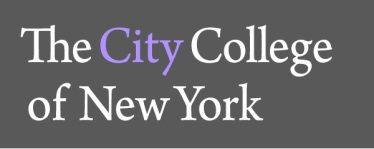 					160 Convent Avenue				New York, NY  10031GENERAL EDUCATION ASSESSMENT REPORTCOURSE: PSY 10200Overview: 	Briefly describe course format, how the assessment was done Psychology in the Modern World (PSY 102) is a class that has weekly lectures and recitation sessions. Regarding the evaluation system, there are 27 lecture quizzes (one each lecture), 12 homework assignments (approximately one each week), 5 laboratories, 3 term papers, and 3 tests during the semester.  There also is an experiment participation requirement.  Each quiz, homework, or test covers the material (lectures and/or readings) since the previous quiz, homework, or test.  Each laboratory or term paper encompasses a current section of the course.  This assessment was effectuated by using several questions (9) that can be found in the Fun Exam #3 given in the Fall 2016 semester. These questions are related to the Individual and Society learning objectives. To appraise the findings, 50 randomly selected exams were taken, and the student's performance in each of these questions was noted. Additionally, the percentages of these outcomes were drawn by the evaluator, and these are the scale scores:Assessment FindingsConclusionsSample Questions – Understand basic and more advanced psychological theories, principles, and concepts in the areas of human development, social interaction, psychopathology, cognitive processes, and the biological bases of behavior. 			PTSD patients exposed in therapy to memories of their trauma experience decreased fear 				during therapeutic exposure, but often a return to fear after the therapy ends. 						The return, after a pause, of an extinguished conditioned response is called _____. 					(Question No. 15)			More than 9 in 10 New Yorkers, although stunned and grief-stricken by the events of 					September 11, 2001, did not respond pathologically.  The struggle with extremely 					challenging circumstances and life crises often leads people to experience ___. 			(Question No. 06)	Dopamine overactivity appears to be most closely related to ____ in schizophrenia. 			(Question No. 19)•	Evaluate hypotheses, research designs, research findings, and theories.			Clinical studies of Americans find that clinical depression is highest among: 			(Question No. 21)•	Apply psychological concepts to your own life and experiences			Rosaury has begun to buy small gifts for her therapist, and she feels extremely jealous of 					the time he spends with his other patients.  To a psychoanalyst, this is most indicative of: 					(Question No. 12)Examine how an individual's place in society affects experiences, values, or choices.	The fundamental attribution error refers to our tendency to underestimate the impact of 	________ and to overestimate the impact of ________ in explaining the behavior of others. (Question No. 17)Articulate and assess ethical views and their underlying premises	In Milgram's study of obedience, the majority of "teachers" who were ordered to shock a 	"learner": (Question No. 14)Articulate ethical uses of data and other information resources to respond to problems and questions.	It is estimated that over 25% of Americans suffer from a diagnosable mental disorder in 	a given year.  The most common disorder reported by Americans is _____. (Question No. 13)Identify and engage with local, national, or global trends or ideologies, and analyze their impact on individual or collective decision-making.	In one recent study on stereotypes, employers were consistently less willing to hire a(n) 			________ as an employee. (Question No. 38)Date of report:January 27th, 2017Course:PSY102: Psychology in the Modern WorldMaterials used, n: Fun Exam #3, 5 random samples from 10 sections, 50 in totalDate/semester of assessment:Spring 2017Preliminary Assessment Team Members:Alejandra MatosCoordination / Oversight:Ana Vasovic, Director of General EducationExceeds Expectations100% - 91%Above average90% - 81%Average80% - 71%Below Average70% - 60%Below Passing< 60%Individual and SocietyLearning outcomesLearning outcome assessed this round? If yes, brief description of methodologyBrief description of findings(ex. % of students answering correctly, % of students receiving a satisfactory score…) Select oneExceeds ExpectationsAbove average AverageBelow average Below passing Identify and apply the fundamental concepts and methods psychology such as:	•	 Understand basic and more advanced psychological theories, principles, and concepts in the areas of human development, social interaction, psychopathology, cognitive processes, and the biological bases of behavior. •	Evaluate hypotheses, research designs, research findings, and theories.•	Apply psychological concepts to your own life and experiencesThis learning outcome was evaluated based on exam questions that were related to the topic. This learning outcome was evaluated based on 3 questions:16% of the students performed excellently46% of the students performed above average32% of the students performed average6% of the students did not passAverageIdentify and apply the fundamental concepts and methods psychology such as:	•	 Understand basic and more advanced psychological theories, principles, and concepts in the areas of human development, social interaction, psychopathology, cognitive processes, and the biological bases of behavior. •	Evaluate hypotheses, research designs, research findings, and theories.•	Apply psychological concepts to your own life and experiencesThis learning outcome was evaluated based on exam questions that were related to the topic. 72% of the students answered this question correctly. 28% of the students did not answer correctly.AverageIdentify and apply the fundamental concepts and methods psychology such as:	•	 Understand basic and more advanced psychological theories, principles, and concepts in the areas of human development, social interaction, psychopathology, cognitive processes, and the biological bases of behavior. •	Evaluate hypotheses, research designs, research findings, and theories.•	Apply psychological concepts to your own life and experiencesThis learning outcome was evaluated based on exam questions that were related to the topic. 92% of the students answered this question correctly. 8% of the students did not answer correctly.Exceeds ExpectationsExamine how an individual's place in society affects experiences, values, or choices.This learning outcome was evaluated based on exam questions that were related to the topic. 58% of the students answered this question correctly. 42% of the students did not answer correctly.Below PassingArticulate and assess ethical views and their underlying premises.This learning outcome was evaluated based on exam questions that were related to the topic. 88% of the students answered this question correctly. 12% of the students did not answer correctly.Above AverageArticulate ethical uses of data and other information resources to respond to problems and questions.This learning outcome was evaluated based on exam questions that were related to the topic. 28% of the students answered this question correctly.72% of the students did not answer correctly. Below PassingIdentify and engage with local, national, or global trends or ideologies, and analyze their impact on individual or collective decision-making.This learning outcome was evaluated based on exam questions that were related to the topic. 88% of the students answered this question correctly. 12% of the students did not answer correctly. Above AverageBriefly summarize overall findings by identifying strengths and challenges in students’ accomplishment of learning outcomes. How useful are the text and other resources assigned to this course?  Already implemented “Closing-the-loop” efforts to improve student learning/success:Since teaching this course, including this current semester, have you made changes in course content?  If yes, please explain. Since teaching this course, have you made changes in course delivery or other pedagogy?  Please explain. How exactly have the changes that you have implemented impacted student learning/student success?  Please provide specific examples. Future “Closing-the-loop” plans to improve student learning/successBased on your assessment of student learning, what changes do you plan to implement at instructional level to improve student learning? Specify topics and pedagogical changes, if applicable. Provide suggestions, if any, to be done on a departmental or institutional level to support student learning/success in this course. Observations from the Teacher Assistant After being the Adjunct Professor for two sections during Fall 2016, I have the following observations:The recitations sessions are incredibly helpful since they are helpful on having the             students develop their Critical Thinking Skills.The recitation sessions can be used to help students develop their writing skills. It would     be beneficial for the students to see examples of appropriate writing, develop analytical skills, etc.The homework, recitations and  lectures have been extremely effective on aiding the            students when it comes to applying the theory to their own personal lives.             Most of the students appreciate and enjoy this learning. The material covered in the recitations and lectures is extensive, but it personally felt as if    it helped to give a proper introduction into the world of psychology.Additional CommentsIn order to assess more thoroughly the General Education goals for the PSY 102 course, I would recommend to involve all three exams that are given trough the semester. By doing this, it would allow  for a broader sense of the student’s learning. 